SEVEN OAKS ELEMENTARY SCHOOL KINDERGARTEN SCHOOL SUPPLY LIST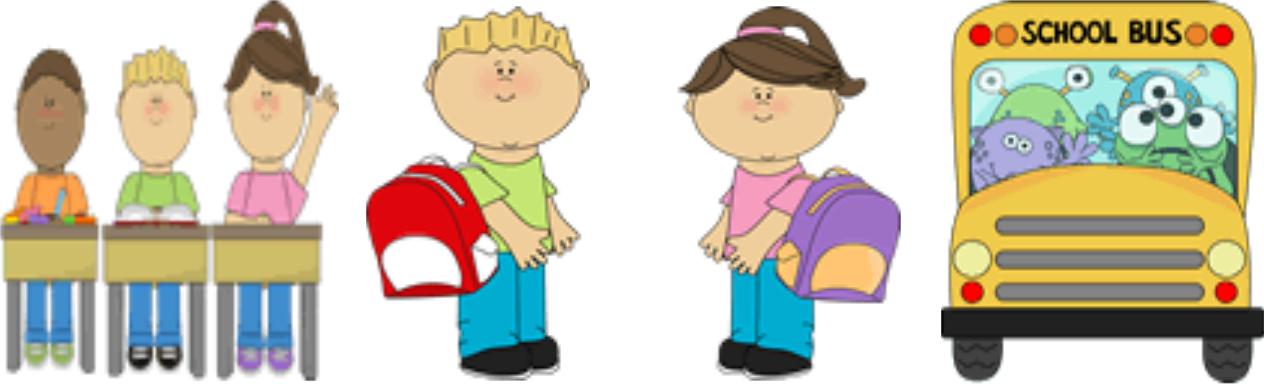 12 No. 2 Pencils4 Crayola Crayons 24 ctCrayola Classic Thin Markers 10 ct12 Small Glue Sticks2- 1” white view vinyl binder2 Blue pocket only folders2 Green pocket only folders2 Yellow pocket only folders 5” Blunt scissorsDry erase markers 4 pack (thick) (BOYS)Dry erase markers 4 pack (thin) (GIRLS)Plastic school box 2 Pink erasersBaby wipesTissuesZiplock Gallon Bags – 1 box Ziplock Quart Bags - 1 box Please purchase from the teacher on Meet the Teacher ($2 for both items)1 Primary Journal1 Clear Plastic Pencil Pouch with Holes